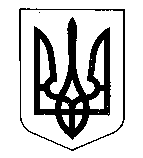 МІНІСТЕРСТВО ФІНАНСІВ УКРАЇНИНАКАЗ  від ______________                           Київ                                   № __________ Про внесення змін до Порядку функціонування Електронного кабінетуВідповідно до пункту 421.2 статті 421 Податкового кодексу України та підпункту 5 пункту 4 Положення про Міністерство фінансів України, затвердженого постановою Кабінету Міністрів України від 20 серпня 2014 року № 375,НАКАЗУЮ:1. Внести до Порядку функціонування Електронного кабінету, затвердженого наказом Міністерства фінансів України від 14 липня 2017 року № 637, зареєстрованого в Міністерстві юстиції України 01 серпня 2017 року за № 942/30810, (далі – Порядок) такі зміни:1) в абзаці сьомому пункту 3 розділу І слова «Про захист інформації в інформаційно-телекомунікаційна система» замінити словами «Про захист інформації в інформаційно-комунікаційних системах»;в абзаці п’ятому пункту 2 розділу ІІ слово «телекомунікаційні» замінити словом «комунікаційні»;у тексті цього Порядку слова «інформаційно-телекомунікаційна система» в усіх відмінках і числах замінити словами  «інформаційно-комунікаційна система» у відповідних відмінках і числах.2) у додатках до цього Порядку:у заголовках додатків 1, 2 слова «інформаційно-телекомунікаційній системі» замінити словами «інформаційно-комунікаційній системі»;у додатку 5 після таблиці:«»доповнити абзацом та таблицею такого змісту:«Інформація, що міститься у врахованих таблицях даних платника податку на додану вартість (за обраним кодом УКТЗЕД)».2. Департаменту забезпечення координаційно-моніторингової роботи Міністерства фінансів України в установленому порядку забезпечити:подання цього наказу на державну реєстрацію до Міністерства юстиції України;оприлюднення цього наказу.3. Цей наказ набирає чинності з дня його офіційного опублікування.4. Контроль за виконанням цього наказу покласти на першого заступника Міністра фінансів України Улютіна Д. В. та Голову Державної податкової служби України.Міністр 								   Сергій МАРЧЕНКОВидДата початку дії ліцензіїДата зупинення дії ліцензіїКод згідно з УКТЗЕД/Державним класифікатором продукції та послуг товарів/послуг (придбання (отримання), ввезення на митну територію України)Код згідно з УКТЗЕД/ Державним класифікатором продукції та послуг товарів/послуг  (постачання/надання)